Julio-Septiembre 2016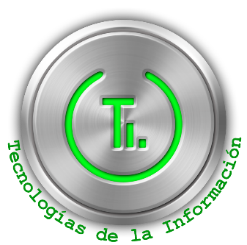 Ingeniería en Tecnologías de la Información     FechaActividadBeneficio1 al 3  de julioComisión al  Maestro Eleazar David sarmiento Torres    para llevar a un grupo de alumnos  al Campus Party que se llevó a cabo en la Universidad   de Guadalajara  ubicada Av. Juárez No. 976, Piso 2, Colonia Centro, C.P. 44100, Guadalajara, Jalisco, MéxicoSer partícipes en las distintas actividades del  evento denominado Campus Party México edición 2016  6 al 8 de julioComisión al Dr. Pedro Aarón Hernández para acudir a las  instalaciones  de Universidad Politécnica de Francisco I. Madero, Domicilio Conocido SN, Francisco I. Madero, 42660 Tepatepec, Hgo.Impartió  dos conferencias y dos talleres en conjunto con dos estudiantes de novenos semestre de T.I.  en el marco de la "Semana de Sistemas UPFIM 2016"  organizada por la Universidad Politécnica de Francisco I. Madero.13 de JulioComisión  para los Dr. Antonio Juárez González  y Dr. Ignacio algredo Badillo  para asistir a las  instalaciones de CINVESTAV-IPN unidad Zacatenco ubicado Av. Instituto Politécnico Nacional #2508 Col. San Pedro Zacatenco México D.FReunión para generar protocolos de proyectos en colaboración con el IPN en el contexto de la creación del Posgrado Interinstitucional en Cómputo Biomédico.14 de JulioComisión para  el Dr. Antonio Juárez González , Dr. Ignacio algredo Badillo y Dr. Pedro Aarón Hernández Avalos  para asistir a las instalaciones de Hospital General de Cholula  ubicado Periférico arco sur sin número, San Bernardino Tlaxcalancingo, San Andrés CholulaReunión para presentar proyectos a someterse en convocatorias CONACYT en colaboración con el hospital.15 de JulioComisión  para la Mtra. Candy Atonal Nolasco  para asistir al evento  denominado Aldea Digital 2016 ubicada en Plaza de la Constitución S/N Col. Centro Del. CuauhtémocLlevo a alumnos  a conocer las diversas actividades dirigidas al impulso de la tecnología para el desarrollo en educación, empleo, salud, cultura, emprendimiento e innovación.28 de JulioComisión para  el Ing. Osvaldo Moreno  para   asistir a llevar a alumnos  Conocer las diversas actividades dirigidas al impulso de la tecnología para el desarrollo en educación, empleo, salud, cultura, emprendimiento e innovación.Realizar entrega de  invitaciones  a  la 1ra semana  de Ingenierías  UPTx.1 al 5 de AgostoComisión para  el Ing. Alfredo  Lara  para  asistir a las  instalaciones  de Coordinación  de Tecnología Educativa   de la USETTomar  curso de  capacitación  del Proyecto PIA 20161 al 5 de AgostoSe llevó a cabo  la  primera semana  de  ingenierías  UPTxParticipación de  ponentes  de diversos  lugares  que dieron ponencias a todos  los alumnos de  la universidad,  y externos 4 de agostoComisión al Dr. Ignacio algredo para asistir a las instalaciones de la UTTPresentar  propuesta   de PEI2017 de Vinculación  UPTx  y la Empresa EKS a los Investigadores  de la UTT5  de Agosto Comisión a la Mtra. Beatriz Adriana  y al Ing. Osvaldo moreno para acudir a las  instalaciones empresa Samsung, en QuerétaroLlevar a grupo de 23 alumnos  para conocer procedimiento  tecnológico que se desarrolla en la empresa.8 al 12 de  AgostoComisión para  el Ing. Alfredo  Lara  para  asistir a las  instalaciones  de Coordinación  de Tecnología Educativa   de la USETTomar  curso de  capacitación  del Proyecto PIA 201611 de agostoComisión al Dr. Ignacio Algredo y Dr. Pedro Aarón  Hernández  para  asistir a las instalaciones  de la empresa Grupo Textil Providencia S.A. de C.V.presentar  proyectos  que pueden ser considerados  para consideración en CONACYT PEI-2017 y trabajar en vinculación con la universidad12 de agosto Comisión  para  los  Mtros Juan Alberto  Flores y Dr. Julio Cesar Valdez  para asistir  a Pachuca Hidalgo Participar en un encuentro deportivo en representación de la Universidad15 de agostoComisión a la Ing. Eulalia para  asistir a Feria de la Luciérnaga  en Nanacamilpa , TlaxcalaPresentación del " Tráiler de  la Ciencia"17 de Agosto Comisión para  el Ing. Alfredo  Lara  para  asistir a las Facultad  de ciencias  Sociales  e Ingeniería en ApizacoPresentación  del modelo  de células  de desarrollo de software17 de Agosto Comisión al Dr. Ignacio Algredo asistir a  las  instalaciones de la Empresa SEBORNETZE/MEXICO S.A. de C.V.Revisión y seguimientos de proyectos de CONACYT PEI 201718 de AgostoComisión al Dr. Ignacio Algredo y Dr. Pedro Aarón  Hernández  para  asistir a las instalaciones  de la empresa Grupo Textil Providencia S.A. de C.V.  Ubicado en Centro de Santa Ana Chiahutempan  Revisión  y seguimiento de las propuestas  de   Proyectos que pueden ser considerados  para participar  en CONACYT PEI-201722 al 23 de agostoComisión al Dr. Ignacio Algredo para  asistir a Instalaciones del hotel Courtyard México City Revolución ubicado en Avenida Revolución 333, Tacubaya, 11870 Ciudad de MéxicoAsistir al Consenso de Evaluación FIT, Convocatoria 2016 de CONACYT como integrante del Registro Conacyt de Evaluadores Acreditados (RCEA)24 de AgostoComisión al Dr. Ignacio Algredo para  asistir a las instalaciones  de la empresa Grupo Textil Providencia S.A. de C.V.  Ubicado en Centro de Santa Ana Chiahutempan  Revisión  y seguimiento de las propuestas  de   Proyectos que pueden ser considerados  para participar  en CONACYT PEI-201725  de agosto  Comisión al Dr. Ignacio Algredo para  asistir a las instalaciones  de la empresa Grupo Textil Providencia S.A. de C.V.  Ubicado en Centro de Santa Ana Chiahutempan  Revisión  y seguimiento de las propuestas  de   Proyectos que pueden ser considerados  para participar  en CONACYT PEI-201725  de agosto  Comisión a la Mtra. Altagracia berruecos para asistir a las instalaciones de MBN en la Loma XicohténcatlPara presentación de Células  de innovación  y Desarrollo  de Talentos.29 de agostoComisión al Dr. Ignacio Algredo para  asistir a las instalaciones  de  la empresa  SEBN-MX, S. A. de C.V.  De Acuamanala , Tlaxcala Revisión  y seguimiento de las propuestas  de   Proyectos que pueden ser considerados  para participar  en CONACYT PEI-201730 de agosto Comisión  para el Ing. Alfredo Lara Sánchez  y Dr. Julio Cesar Valdez para asistir a las  instalaciones de  Empresa DIGITALIZATXT S.A.  De C.V. en la ciudad de MéxicoRealizar  trabajos  de seguimiento  acerca  del  proyecto de PEI el cual   participa la UPT1 de Septiembre Comisión al Dr. Ignacio Algredo para  asistir a Instalaciones del hotel Courtyard México City Revolución ubicado en Avenida Revolución 333, Tacubaya, 11870 Ciudad de MéxicoAsistir al Consenso de Evaluación FIT, Convocatoria 2016 de CONACYT como integrante del Registro Conacyt de Evaluadores Acreditados (RCEA)2 DE SeptiembreComisión al Dr. Ignacio Algredo para  asistir a Instalaciones Smartsoft  America BusinesRevisión  y seguimiento de proyecto No. 232811 CONACY PEI20162 DE SeptiembreComisión a la Mtra. Nancy  Tepepa al Auditorio  Nacional  en la Ciudad  de MéxicoAsistió a  las  diferentes   Ponencias  de destacadas personalidades  de talla internacional en los ámbitos, políticos, tecnológicos económicos y deportivos5 de Septiembre Comisión  para  Dr. Ignacio Algredo y Dr.  Julio Cesar Valdez  para  asistir a las  instalaciones de la Empresa DIGITALIZATXT S.A.  De C.V. en la ciudad de MéxicoAnalizar  trabajos  de seguimiento  acerca  del  proyecto de PEI el cual   participa la UPT5 de Septiembre Elaboración de oficio de 12  reingresos con carga completa  al  3ro, 6to,7mo  y 9no  Cuatrimestre.- Reincorporar a alumnos  al P.E.  Como alumnos regulares5 de Septiembre Solicitud  de 24 alumnos  cambio de turno; 18 alumnos  para turno matutino y 6 al turno vespertino5 de Septiembre Oficios de   nombramiento de  tutores  para  cada uno de los maestros  asignados - Oficio   de  información a Recursos humanos  acerca de los maestros  designados  como  tutores  durante  el  cuatrimestre Septiembre- Diciembre 2016Entrega de  carga horaria General  al área de Recursos humanos, control escolar, Rectoría y Secretario  Académico correspondiente  al  cuatrimestre Septiembre- Diciembre  2016Crear una  mejor   ambiente de trabajo para los alumnos de acuerdo a sus  necesidades7 de Septiembre Se elaboró  7 oficios de Reingreso  con carga completa a Decimo cuatrimestrePermitir culminar a los Alumnos Su ingeniería 7 de SeptiembreComisión al Dr. Ignacio Algredo y Dr. Pedro Aarón  Hernández  para  asistir a las instalaciones  de la empresa Smartsoft America BA S.A. de C.V.  Y Sebordnetz MéxicoRevisión  y seguimiento de Proyecto Conacyt PEI 2016 y 20179 y 12 de Septiembre Comisión al Dr. Ignacio Algredo  asistir a las  instalaciones Grupo Textil Providencia   y a SE BORNETZE/MEXICO S.A. de C.V. Revisión  y seguimiento de Proyecto Conacyt PEI 2016 y 20179 y 12 de Septiembre Comisión al Dr. Pedro Aarón  Hernández  para  asistir a las instalaciones  Empresa Katherini , Tetla ,TlaxcalaReunión  con el Lic. Carlos Fabián Duran  , director de Desarrollo  Comercial  y de Servicio  de  la SETYDE13 de SeptiembreComisión   a Dr. Pedro Aarón Hernández  y al Ing. Alfonso  de Jesús Méndez para acudir a las  instalaciones del Instituto Politécnico Nacional de  la Cd. de México  Con el objetivoReunión de Trabajo para discutir  Proyecto FOSSIS 201613 de SeptiembreComisión al Dr. Ignacio Algredo instalaciones de  EKS S.A. de C.V. y A Grupo Textil Providencia S.A. de C.V.  Revisión  y seguimiento de Proyecto Conacyt PEI 2016 y 201714 y 15 septiembreComisión al Mtro. Jorge Eduardo Xalteno Asistir a las instalaciones de  la Facultad  de Ciencias  de la Computación de la BUAPconcretar  los trabajos  sobre la investigación de Vanguardia  en el Área  de Visión Artificial,  reconocimiento  de patrones  y Biocomputo15 de septiembreComisión al Dr. Ignacio Algredo instalaciones del Instituto Tecnológico  Superior de Mizantlaparticipar como  Jurado y revisor  de tesis de maestría  en el área de Sistemas Computacionales17,20,21,22, 26 y 29  de SeptiembreComisión al Dr. Ignacio Algredo instalaciones de  EKS S.A. de C.V. , A Grupo Textil Providencia S.A. de C.V.  y  Empresa EDIS S.A. de C.V.  En la ciudad de PueblaRevisión  y seguimiento de Proyecto Conacyt PEI 2016 y 201719, 21 de SeptiembreComisión al Dr. Ignacio Algredo instalaciones Smartsoft America Busines    y a la Empresa ITEIM S.A. de C.V.  Revisión  y seguimiento de Proyecto Conacyt PEI 2016 y 201722 de SeptiembreComisión al Dr. Pedro Aarón Hernández   instalaciones Smartsoft America Busines    Revisión  y seguimiento de Proyecto Conacyt PEI 2016 y 201723 de SeptiembreComisión al Dr. Julio cesar para acudir a las  instalaciones de Americam Standard  ubicado en Carretera  Vía corta-Puebla- TlaxcalaPresentación de propuesta de Proyectos  sobre energías limpias  que se necesitan  implementar en la  empresa  en la colaboración con la universidad.29 de Septiembre Comisión  al M.C. Eleazar David Sarmiento y al Director ing. Carlos David  Moctezuma   Para  acudir a las instalaciones  de Volkswagen llevó a cabo las diversas  actividades  con respecto a  vinculación: con el proyecto  Q-Akademie